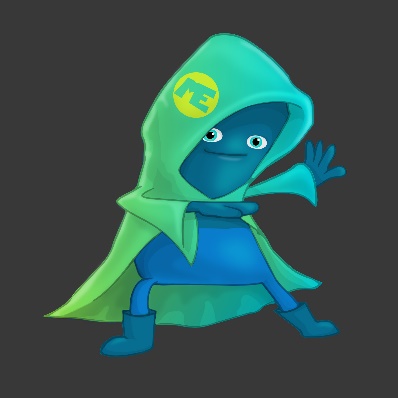 Our Parent Engagement Resolutions[Edit the below prior to sharing with your teaching staff]Send a whole-class Activity (news about learning) at least ____ times a week You can send the same message to the whole class in seconds, yet it will be personalised to the child so feels very special to each parent. You will help parents and children to have better conversations about school, inspire more at-home support, and give families a wonderful keepsake (MemoryBook) to cherish.Ensure every child receives a MarvellousMe Badge every ____ weeks We all know how powerful a ‘Well done!’ is. Award badges regularly to each child to praise their hard work and to encourage and celebrate our values and learning powers. Parents are told the news in real-time, so the impact will be strengthened with parent pride and home reinforcement.Award Thumbs Ups to praise the small but wonderful things children do in the classroom / as House Points. Parents are not notified each time these are awarded but can see their child’s totals. House Points totals can be easily reported for assembly and newsletter shout outs.Ensure all parents have joined MarvellousMe         Parents love MarvellousMe because it gives them more positive and personal news about their child. See which parents are yet to join in the Setup tab of your Teacher account, and print join code letters to hand out in parent-teacher meetings.Big Tip! If you want parents to help out with home learning or remember important tasks and dates, be sure to tap the green Home Task icon when sending a MarvellousMe. This flags the task to parents in their to-do list and is added to their calendar for handy reminders. If you want parents to let you know when a task’s done, remember to ask them to tick the ‘Done’ box.Need Help? • Tap your name in the MarvellousMe app and then select ‘Be Inspired.’ • Forgotten your password? Tap the forgotten password link on the login screen. • Need to change which class(es) you are assigned to? Speak to your MarvellousMe Administrator. • Further training resources can be found on www.marvellousme.com/teachertips